УКАЗГЛАВЫ ЧУВАШСКОЙ РЕСПУБЛИКИОБ УТВЕРЖДЕНИИ ПЕРЕЧНЯ ДОЛЖНОСТЕЙ ГОСУДАРСТВЕННОЙГРАЖДАНСКОЙ СЛУЖБЫ ЧУВАШСКОЙ РЕСПУБЛИКИ, ПРИ ЗАМЕЩЕНИИКОТОРЫХ ГОСУДАРСТВЕННЫМ ГРАЖДАНСКИМ СЛУЖАЩИМЧУВАШСКОЙ РЕСПУБЛИКИ ЗАПРЕЩАЕТСЯ ОТКРЫВАТЬ И ИМЕТЬ СЧЕТА(ВКЛАДЫ), ХРАНИТЬ НАЛИЧНЫЕ ДЕНЕЖНЫЕ СРЕДСТВА И ЦЕННОСТИВ ИНОСТРАННЫХ БАНКАХ, РАСПОЛОЖЕННЫХ ЗА ПРЕДЕЛАМИ ТЕРРИТОРИИРОССИЙСКОЙ ФЕДЕРАЦИИ, ВЛАДЕТЬ И (ИЛИ) ПОЛЬЗОВАТЬСЯИНОСТРАННЫМИ ФИНАНСОВЫМИ ИНСТРУМЕНТАМИВ соответствии с подпунктом "и" пункта 1 части 1 статьи 2 Федерального закона "О запрете отдельным категориям лиц открывать и иметь счета (вклады), хранить наличные денежные средства и ценности в иностранных банках, расположенных за пределами территории Российской Федерации, владеть и (или) пользоваться иностранными финансовыми инструментами" и Указом Президента Российской Федерации от 8 марта 2015 г. N 120 "О некоторых вопросах противодействия коррупции" постановляю:1. Утвердить прилагаемый перечень должностей государственной гражданской службы Чувашской Республики, при замещении которых государственным гражданским служащим Чувашской Республики запрещается открывать и иметь счета (вклады), хранить наличные денежные средства и ценности в иностранных банках, расположенных за пределами территории Российской Федерации, владеть и (или) пользоваться иностранными финансовыми инструментами.2. Настоящий Указ вступает в силу через десять дней после дня его официального опубликования.ГлаваЧувашской РеспубликиМ.ИГНАТЬЕВг. Чебоксары2 июня 2015 годаN 76УтвержденУказом ГлавыЧувашской Республикиот 02.06.2015 N 76ПЕРЕЧЕНЬДОЛЖНОСТЕЙ ГОСУДАРСТВЕННОЙ ГРАЖДАНСКОЙ СЛУЖБЫЧУВАШСКОЙ РЕСПУБЛИКИ, ПРИ ЗАМЕЩЕНИИ КОТОРЫХ ГОСУДАРСТВЕННЫМГРАЖДАНСКИМ СЛУЖАЩИМ ЧУВАШСКОЙ РЕСПУБЛИКИ ЗАПРЕЩАЕТСЯОТКРЫВАТЬ И ИМЕТЬ СЧЕТА (ВКЛАДЫ), ХРАНИТЬ НАЛИЧНЫЕ ДЕНЕЖНЫЕСРЕДСТВА И ЦЕННОСТИ В ИНОСТРАННЫХ БАНКАХ, РАСПОЛОЖЕННЫХЗА ПРЕДЕЛАМИ ТЕРРИТОРИИ РОССИЙСКОЙ ФЕДЕРАЦИИ, ВЛАДЕТЬИ (ИЛИ) ПОЛЬЗОВАТЬСЯ ИНОСТРАННЫМИ ФИНАНСОВЫМИ ИНСТРУМЕНТАМИ1. Должности государственной гражданской службы Чувашской Республики, отнесенные Реестром должностей государственной гражданской службы Чувашской Республики, утвержденным Указом Президента Чувашской Республики от 1 сентября 2006 г. N 73 "О Реестре должностей государственной гражданской службы Чувашской Республики", к высшей группе должностей государственной гражданской службы Чувашской Республики.(в ред. Указа Главы ЧР от 01.02.2019 N 8)2. Должности государственной гражданской службы Чувашской Республики, исполнение должностных обязанностей по которым предусматривает допуск к сведениям особой важности.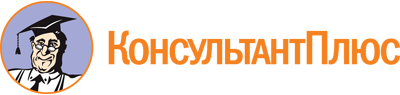 Указ Главы ЧР от 02.06.2015 N 76
(ред. от 01.02.2019)
"Об утверждении перечня должностей государственной гражданской службы Чувашской Республики, при замещении которых государственным гражданским служащим Чувашской Республики запрещается открывать и иметь счета (вклады), хранить наличные денежные средства и ценности в иностранных банках, расположенных за пределами территории Российской Федерации, владеть и (или) пользоваться иностранными финансовыми инструментами"Документ предоставлен КонсультантПлюс

www.consultant.ru

Дата сохранения: 14.03.2024
 2 июня 2015 годаN 76Список изменяющих документов(в ред. Указа Главы ЧР от 01.02.2019 N 8)Список изменяющих документов(в ред. Указа Главы ЧР от 01.02.2019 N 8)